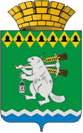 Дума Артемовского городского округаVII  созыв36 заседаниеРЕШЕНИЕот 25 января 2024 года							     № 384О внесении изменений в Порядок применения взысканий за несоблюдение муниципальными служащими Артемовского городского округа ограничений и запретов, требований о предотвращении или об урегулировании конфликта интересов и неисполнение обязанностей, установленных в целях противодействия коррупцииРассмотрев представленный Администрацией Артемовского городского округа проект решения Думы Артемовского городского округа «О внесении изменений в Порядок применения взысканий за несоблюдение муниципальными служащими Артемовского городского округа ограничений и запретов, требований о предотвращении или об урегулировании конфликта интересов и неисполнение обязанностей, установленных в целях противодействия коррупции», в соответствии с Федеральными законами от 02 марта 2007 года № 25-ФЗ «О муниципальной службе в Российской Федерации», от 25 декабря 2008 года № 273-ФЗ «О противодействии коррупции», Законом Свердловской области от 29 октября 2007 года                   № 136-ОЗ «Об особенностях муниципальной службы на территории Свердловской области», руководствуясь статьями 23, 40, 41 Устава Артемовского городского округа, Дума Артемовского городского округа РЕШИЛА:1. Внести в Порядок применения взысканий за несоблюдение муниципальными служащими Артемовского городского округа ограничений и запретов, требований о предотвращении или об урегулировании конфликта интересов и неисполнение обязанностей, установленных в целях противодействия коррупции, принятый решением Думы Артемовского городского округа от 28.08.2014 № 523, с изменениями, внесенными решениями Думы Артемовского городского округа от 30.05.2019 № 549, от 11.11.2021 № 17, изменения, дополнив его пунктом 2.1. следующего содержания:«2.1. Муниципальный служащий освобождается от ответственности за несоблюдение ограничений и запретов, требований о предотвращении или об урегулировании конфликта интересов и неисполнение обязанностей, установленных Федеральным законом от 02 марта 2007 года № 25-ФЗ «О муниципальной службе в Российской Федерации» Федеральным законом от 25 декабря 2008 года № 273-ФЗ «О противодействии коррупции» в целях противодействия коррупции, в случае, если несоблюдение таких ограничений, запретов и требований, а также неисполнение таких обязанностей признается следствием не зависящих от него обстоятельств в порядке, предусмотренном частями 3 - 6 статьи 13 Федерального закона от 25 декабря 2008 года                    № 273-ФЗ «О противодействии коррупции».».2. Настоящее решение опубликовать в газете «Артемовский рабочий», разместить на Официальном портале правовой информации Артемовского городского округа (www.артемовский-право.рф) и на официальном сайте Думы Артемовского городского округа в информационно-телекоммуникационной сети «Интернет».3. Контроль исполнения настоящего решения возложить на постоянную комиссию по вопросам местного самоуправления, нормотворчеству и регламенту (Упорова Е.Ю.).Председатель Думы Артемовского городского округаГлава Артемовского городского округаВ.С. АрсеновК.М. Трофимов